		Kính gửi: ỦY BAN CHỨNG KHOÁN NHÀ NƯỚCSỞ GIAO DỊCH CHỨNG KHOÁN HÀ NỘITên TCNY		: Công ty Cổ phần Đầu tư và Xây dựng Thành NamMã chứng khoán	: CSCĐịa chỉ	: Lô CC5A Bán đảo Linh Đàm - Hoàng Liệt - Hoàng Mai - Hà NộiĐiện thoại	: 04.35632763/64                      Fax: 04.35632762Website	: www.cotanagroup.vn  Người được ủy quyền công bố thông tin: Đinh Thị Minh HằngCông ty Cổ phần Đầu tư và Xây dựng Thành Nam (MCK: CSC) xin thông báo tới Ủy ban chứng khoán Nhà nước và Sở giao dịch chứng khoán Hà Nội về việc ký hợp đồng với Công ty TNHH kiểm toán và định giá Việt Nam (VAE) để thực hiện việc soát xét báo cáo tài chính giữa niên độ và kiểm toán báo cáo tài chính năm của Công ty cho năm tài chính kết thúc ngày 31/12/2015 theo hợp đồng số 93-15/HĐ-TC/III-VAE ngày 14/05/2015.Trân trọng thông báo!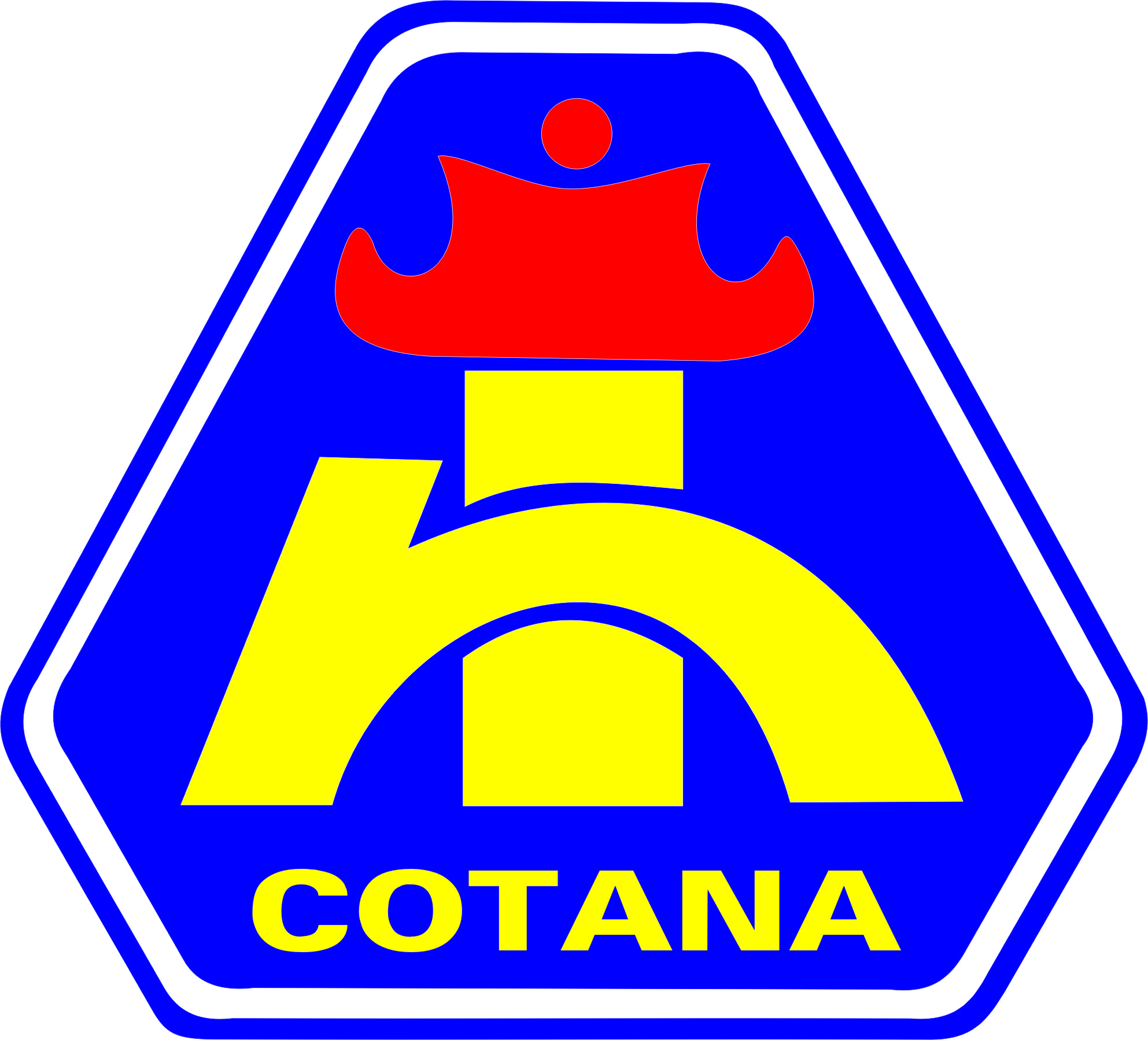 CÔNG TY CỔ PHẦNĐẦU TƯ VÀ XÂY DỰNGTHÀNH COTANA.,JSCCỘNG HÒA XÃ HỘI CHỦ NGHĨA VIỆT Độc lập - Tự do - Hạnh phúcSố: 11/2015 - TB/HĐQT-TNV/v: Ký hợp đồng kiểm toán báo cáo tài chính năm 2015Số: 11/2015 - TB/HĐQT-TNV/v: Ký hợp đồng kiểm toán báo cáo tài chính năm 2015                    Hà nội, ngày 14 tháng 05 năm 2015Nơi nhận:NGƯỜI ĐƯỢC ỦY QUYỀN CÔNG BỐ THÔNG TINNhư trên Lưu VP HĐQT(đã ký)ĐINH THỊ MINH HẰNG